বতমান ইউনয়িন পরষিদরে প্রশাসনকি কাঠামো ও জনবলগ্রাম পুলিশ বাহিনী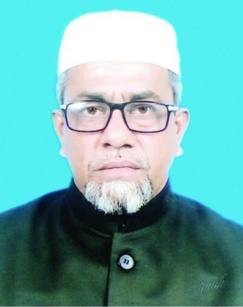 জনাব মোঃ বেলায়েত হোসেনচেয়ারম্যানমোবাঃ ০১৭২৭২৩৬৩৬২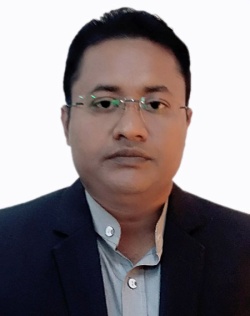 জনাব মোঃ মহিবুবুল আহসানসচিবমোবাঃ ০১৮১৮৪৪০৪৬৪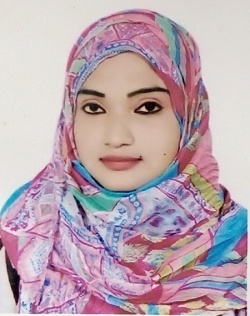 আসমা আক্তারহিসাব সহঃ কাম কম্পিঃ অপারেটরমোবাঃ ০১৬৩০১৫০০৭১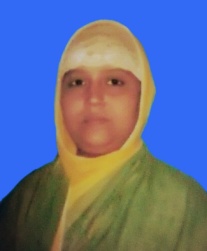 জনাবা পারুল আক্তারসংরক্ষিত সদস্য ১,২,৩মোবাঃ ০১৭৮২৯০৬৬৩২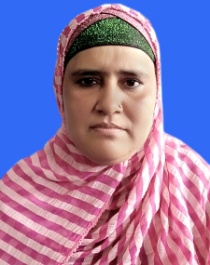 জনাবা সাহানারা বেগমসংরক্ষিত সদস্য ৪,৫,৬মোবাঃ ০১৯৪০৫৮৮৬৪৯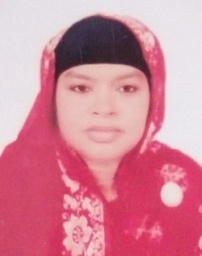 জনাবা মাহফুজা বেগমসংরক্ষিত সদস্য ৭,৮,৯মোবাঃ ০১৭১৪৭৭৭৫৮১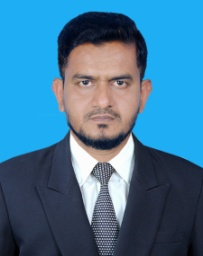 জনাব মোঃ রিয়াজউদ্দিন পাটওয়ারীসদস্য-০১মোবাঃ ০১৭২৭২৮৩৮৪৪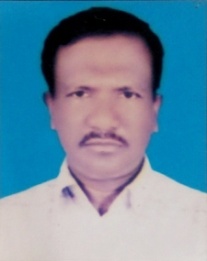 জনাব জাকির হোসেন খানসদস্য-০৪মোবাঃ ০১৮১৬১২৫৯০১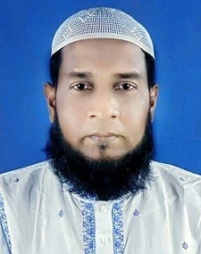 জনাব মোঃ মোশারফ হোসেনসদস্য-০৭মোবাঃ ০১৮১৬৬০৯৭৫৬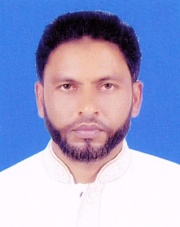 জনাব মোঃ মুনসুর আহাম্মদসদস্য-০২মোবাঃ ০১৭১৫৫০৩৯২৭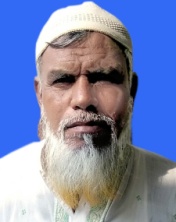 জনাব মোঃ ইলিয়াছ খানসদস্য-০৫মোবাঃ ০১৭১২৯৫৩১৮৪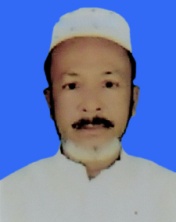 জনাব মোঃ ইসহাক গাজীসদস্য-০৮মোবাঃ ০১৮১৯৭৪৭২৭৩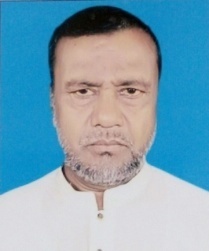 জনাব মোঃ শফিকুর রহমান খানসদস্য-০৩মোবাঃ ০১৭৪১৬৩১৫০৩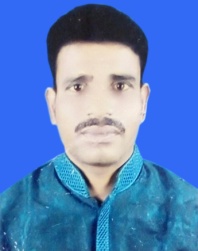 জনাব মোঃ মনির হোসেনসদস্য-০৬মোবাঃ ০১৮২৪০২৭৩২৭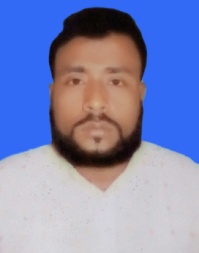 জনাব মোঃ মনিরসদস্য-০৯মোবাঃ ০১৭১৯৩৮৬০৮৬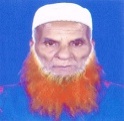 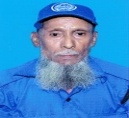 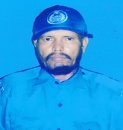 নামঃমোঃ শহিদ মিজিনামঃ মোঃ লতিফ খাননামঃ আঃ আলী পাঠানপদবীঃ গ্রাম পুলিশ/ দফাদারপদবীঃ গ্রামপুলিশ 09নং ওয়ার্ডপদবীঃ গ্রামপুলিশ 05নং ওয়ার্ডমোবাইল নং- 01843548692মোবাইল নং-01940582772মোবাইল নং-ছবি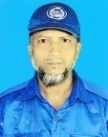 ছবি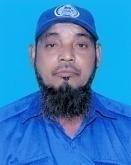 ছবি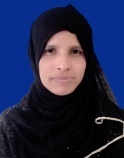 নামঃমোঃ ফারুক গাজীনামঃ আবুল খায়ের গাজীনামঃ ফিরোজা আক্তারপদবীঃ গ্রামপুলিশ 06নং ওয়ার্ডপদবীঃ গ্রামপুলিশ 08নং ওয়ার্ডপদবীঃ গ্রামপুলিশ 01নং ওয়ার্ডমোবাইল নং-01932179084মোবাইল নং-01816152541মোবাইল নং-01943984165ছবি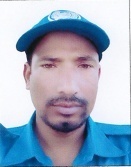 ছবি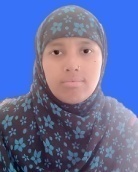 ছবিনামঃনুরুল ইসলামনামঃ রানী বেগমনামঃপদবীঃ গ্রামপুলিশ 07নং ওয়ার্ডপদবীঃ গ্রামপুলিশ 04নং ওয়ার্ডপদবীঃ সদস্য, …নং ওয়ার্ডমোবাইল নং-01932586034মোবাইল নং-01632230709মোবাইল নং-